	Open to Alaska Fly Fishers Members Only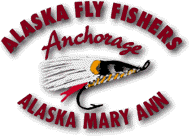 Fishing Buddies Release FormAuthorization for Release of InformationName_______________________________________________________________________________________________Street Address_____________________________________________________________________________________City, State, Zip______________________________________________________________________________________Email________________________________________________________________________________________________Phone number(s)__________________________________________________________________________________Comments about type of fishing you like and where/when you are available (continue on back or additional page if needed):______________________________________________________________________________________________________________________________________________________________________________________________________________________________________________________________________________________________________________________________________________________________________________________________________________________________________________________________________________________________________________________________________________________________________________________________________________Please initial each true statement below:____ I am a “paid up” member of Alaska Fly Fishers.____ I authorize Alaska Fly Fishers Fishing Buddies Program to release the information listed above to other individuals who participate in the Fishing Buddies Program.  This authorization is valid until December 31st of this year or _________________________________ unless revoked sooner as described below. I understand that:I must sign this form to remain on the Fishing Buddies List for this year.I do not have to sign this authorization and that my refusal to sign will not affect my membership in the Alaska Fly Fishers.I may cancel this authorization at any time by submitting a written request to Alaska Fly Fishers Fishing Buddies Program, except where a disclosure has already been made in reliance on my prior enrollment authorization at the Spring Seminar or Alaska Fly Fishers meeting.I should only share Fishing Buddies personal contact information with other participants in the program.I recognize that periodically participants could disclose this personal contact information to others not participating in the program and I hold the Alaska Fly Fishers harmless if this occurs.  Name________________________________________________________________________________________Signature_____________________________________________________Date__________________________Please sign and return this form or copy of the signed form to Jan Schnorr via Email at Janiceinak@gmail.com or send to:Jan Schnorr3034 Brittany PlaceAnchorage, AK 99504